Name: _____________________________		Unit 6 Review – Trigonometry & the Unit CircleHelpful Information:Reference angles always drawn from the x-axisTrig Identities & Pythagorean Identitiesπ radian = 180ºRemember what is positive in each quadrant:  All Students Take Calculus Alvin, Simon, and Theodore are the ChipmunksLevel I Practice:If , then M equals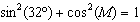 Tarisha and Alan are writing an expression for the measure of an angle coterminal with the angle shown at the right.  Is either of them correct?  Explain your reasoning.Determine whether  is true or false.  Explain your reasoning.In the diagram below of right triangle KTW, KW=6, KT=5, and m<KTW=90.  What is the measure of <K, to the nearest minute?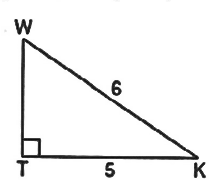 33º33’		b. 33º34’		c. 33º55’		d. 33º56’Level II Practice:If the terminal side of angle , in standard position, passes through point , what is the numerical value of ?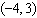 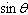 A shadow moves around a sundial 15º every hour.After how many hours is the angle of rotation of the shadow  radians?What is the angle of rotation in radians after 5 hours?Jordan and Ebony are simplifying .  Is either correct?  Explain your reasoning.In which graph is  coterminal with an angle of ?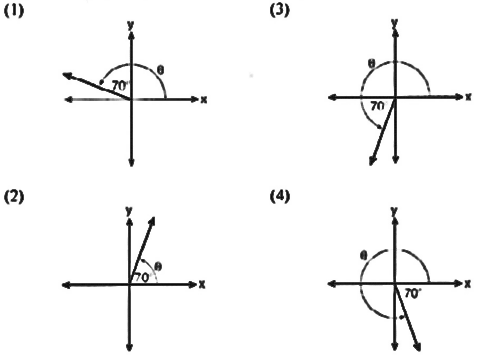 Level III Practice:Using the unit circle below, explain why .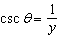 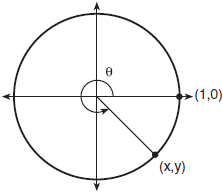 Simplify the following expression by writing it in terms of :	A circle centered at the origin has a radius of 10 units.  The terminal side of an angle, , intercepts the circle in Quadrant II at point C.  The y-coordinate of point C is 8.  What is the value of ?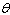 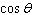 In the diagram below of right triangle JTM, JT=12, JM=6, and m<JMT=90.  What is the value of cotJ?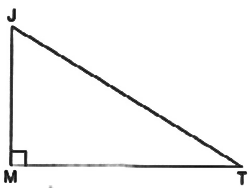 			b.  2			c.  			d.  0º / 0 rad30º / rad45º /  rad60º /  rad90º /  radund.1)32°2)58°3)68°4)72°TarishaAlanThe measure of a coterminal angle is The measure of a coterminal angle is 1)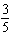 2)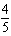 3)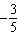 4)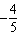 JordanEbony1)2)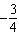 3)4)